004 不是一個人的事	（學生版）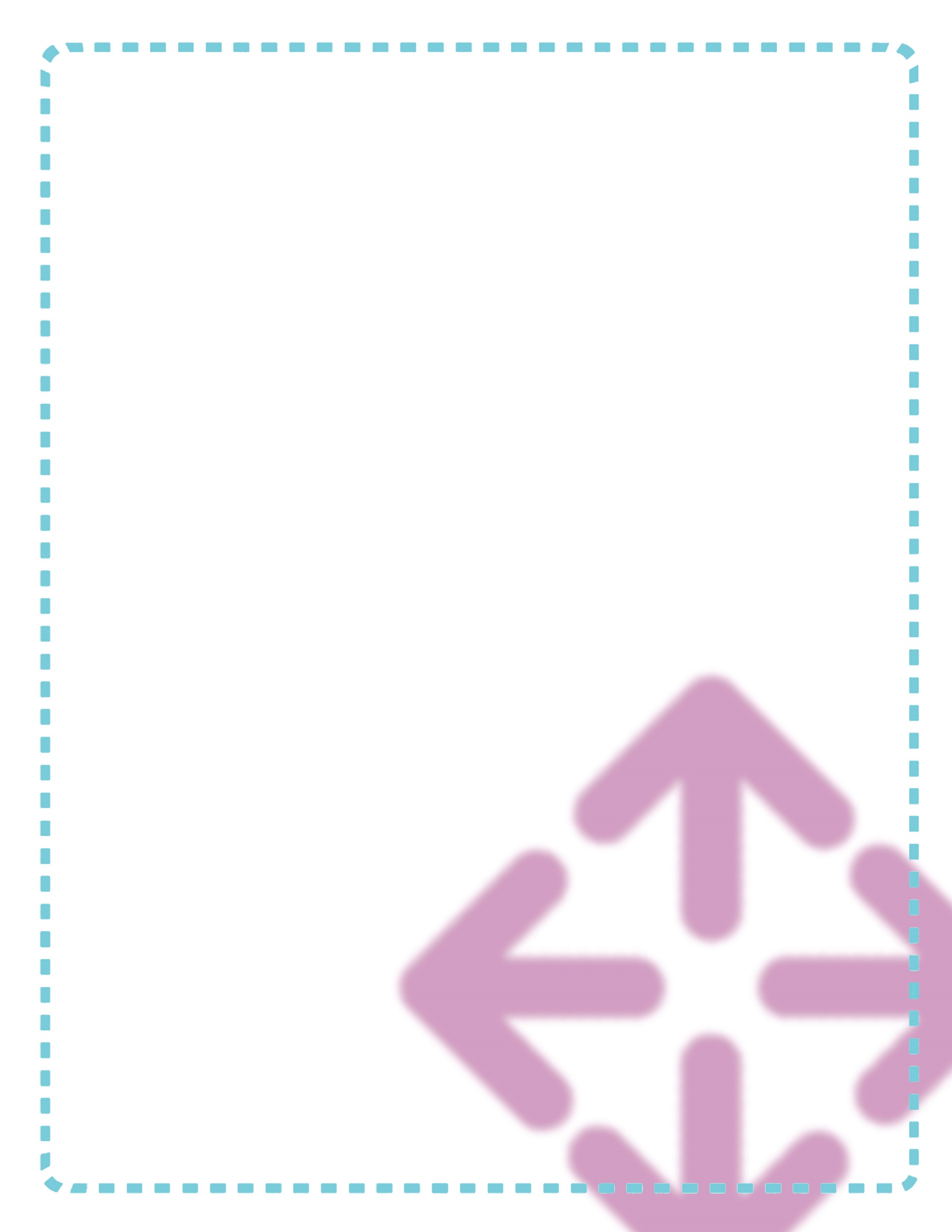 一個優秀團隊需要具備什麼條件?A. 分組討論1.同學分成四人一組，閱讀Breakazine P.60-63，然後回答以下問題。(10 mins)「810辦公室」的團隊合作模式有何特色?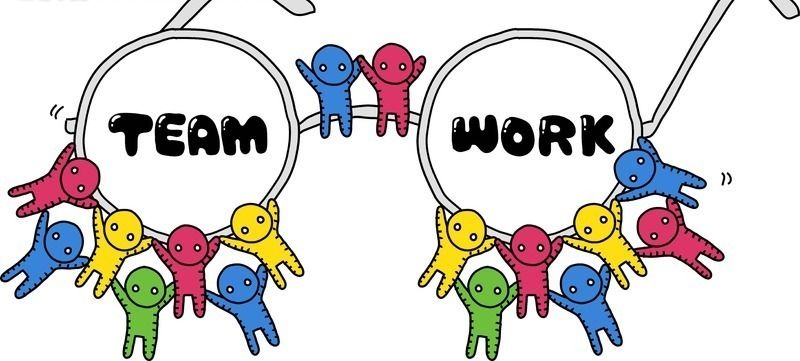 與傳統團隊合作模式相比，各有什麼優勝之處?B. 個人反思在學校學習及課外活動的生活中，要成為優秀團隊其中一員，你未來有什麼目標?團隊素質要成為優秀團隊其中一員，你期望自己可以在那方面更進步?(以1-8列出次序)你可以有什麼行動實踐出來?坦誠溝通互相尊重積極參與彼此信任願意一同經歷難關樂於助人有責任心願意承擔